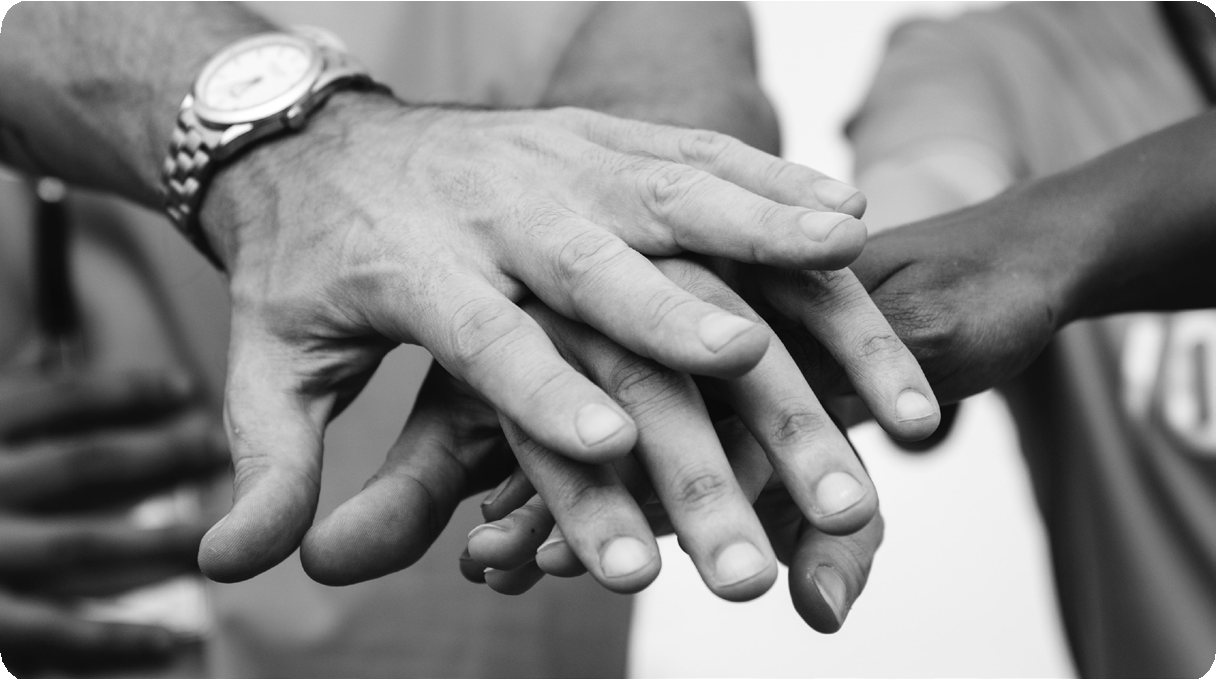 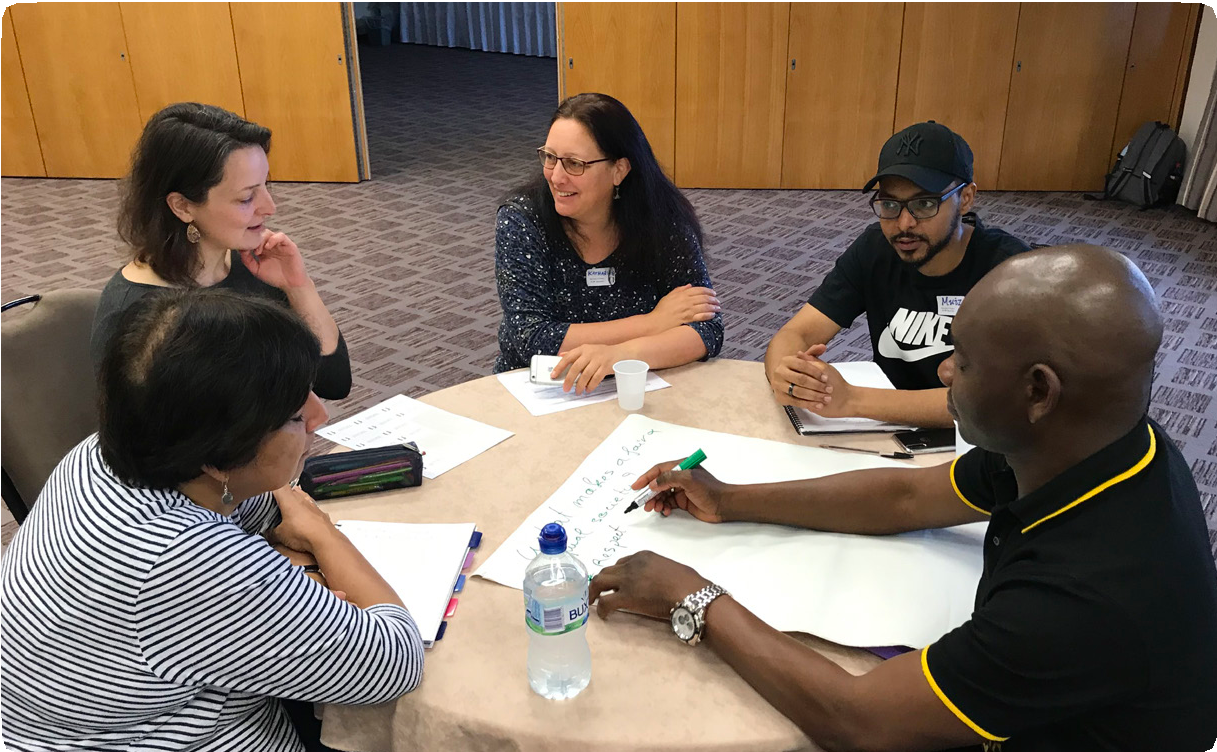 Talk.Act.Change.Use Your Rightsto MakeYour Voice HeardConversation Toolkit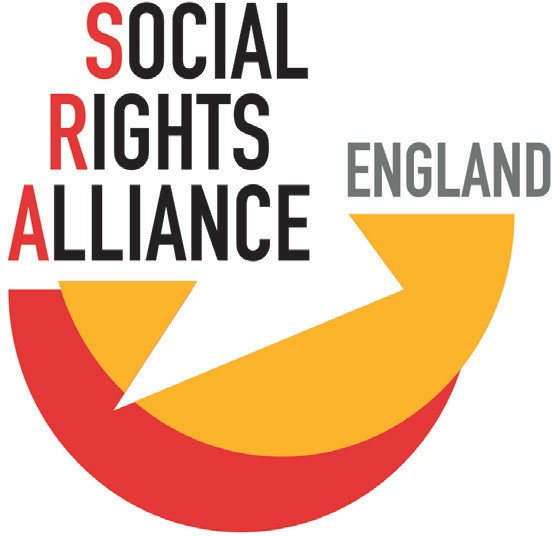 socialrightsalliance.org.uk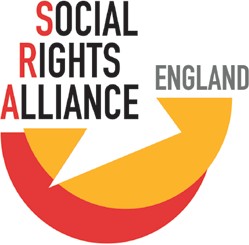 @SRA_England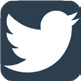 This toolkit is designed to get people talking across England about social rights and the change we’d like to see. By the end of this conversation, you will have a better understanding of the day-to-day rights that we all have and how you can encourage change in your local area.Why?People all over the world are having conversations like this. Real and effective solutions must come from the community.Travellers in Cork are demanding water, sanitation, infrastructure and housing solutions that are rooted in the community and respond to the needs and preferences of its members. Social housing tenants in Belfast and Edinburgh are monitoring how well local authorities are satisfying their human right to adequate housing. People across Scotland are working together to champion food justice in Scottish law and policy. There are other inspiring examples of community-led monitoring of human rights from Buenos Aires to Nairobi and Delhi.All these initiatives have something important in common. They are putting human rights into day-to-day conversation, making international human rights law locally relevant. Communities around the world show that human rights are much more than a shield to protect the individual from the state. Human rights also have a unique ability to help people move and work together for change.Conversation Guide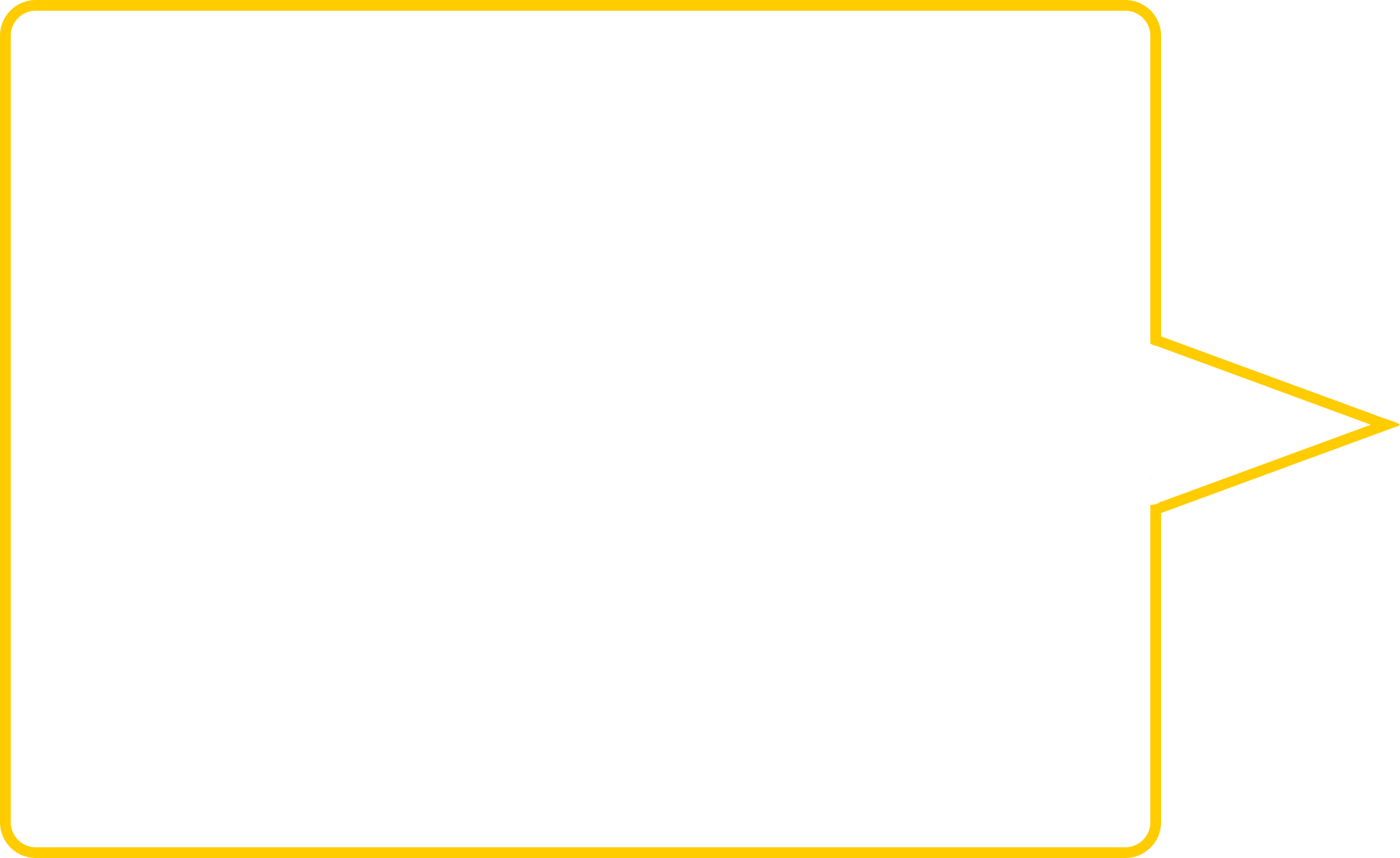 This toolkit can be used by anyone! You could invite some of your friends or colleagues to get together in your own home, at work, in a café – anywhere! The important thing is that everyone feels able to take part and have their voice heard.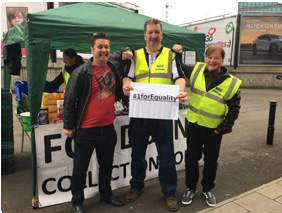 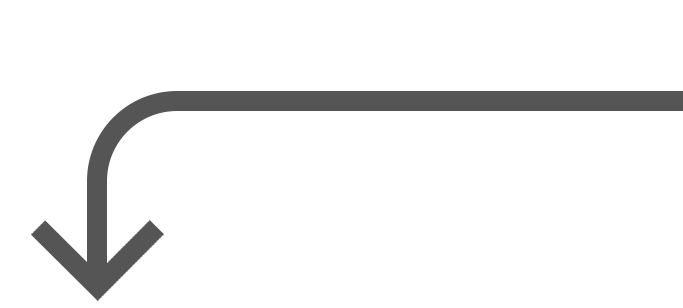 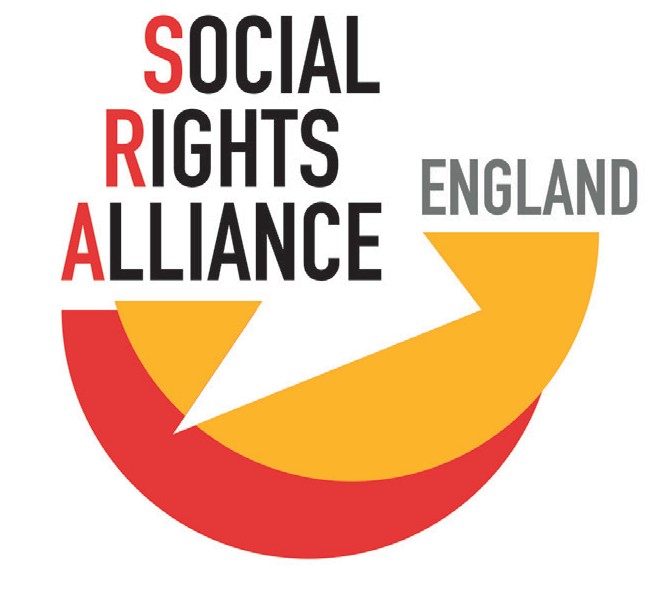 Your responses are part of a wider conversation across the country about how to improve access to our social rights. The Social Rights Alliance England (SRA) will look for common issues or concerns raised. This will help us to develop campaigns for local and national change, and work to reduce inequalities in England.But the conversation does not need to end here! If you want to talk more about your ideas or get involved in action then get in touch with sra@justfair.org.uk.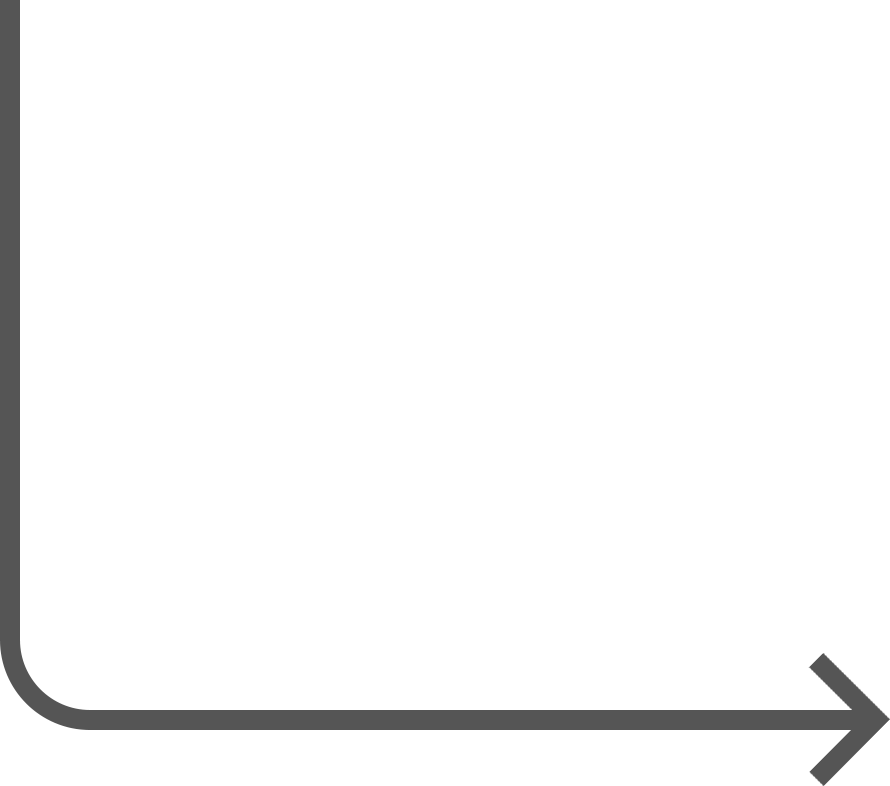 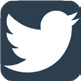 If you want a little help......here’s a 2-hour session plan:Vision for Society 15 mins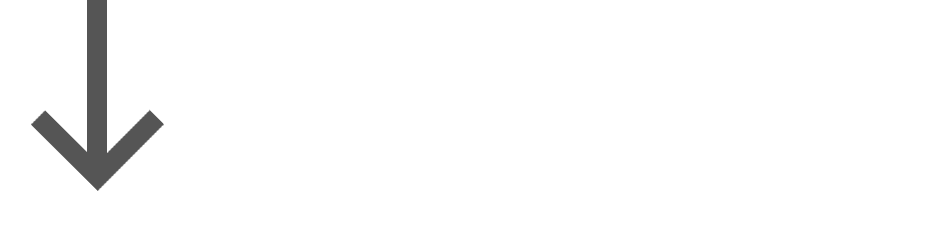 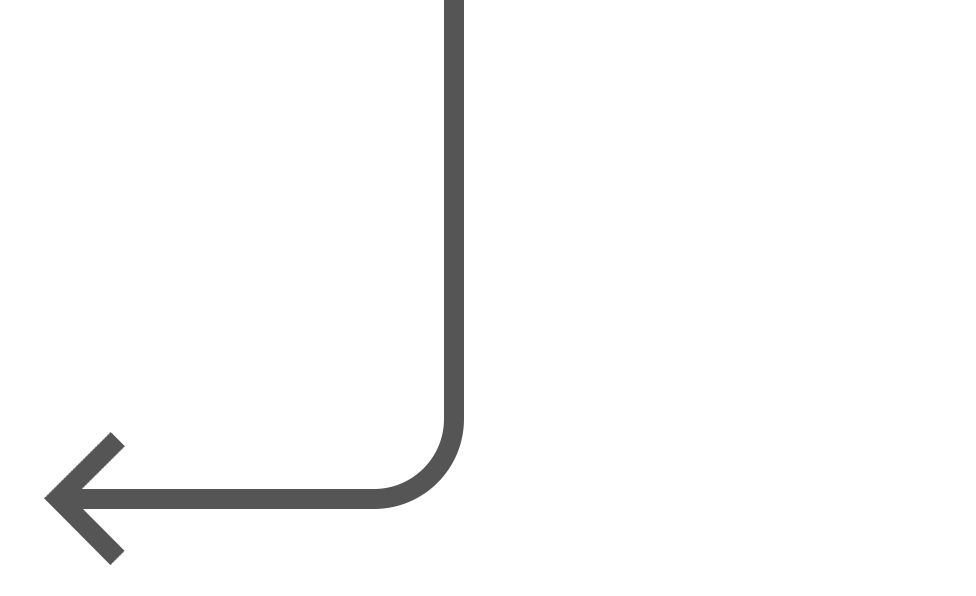 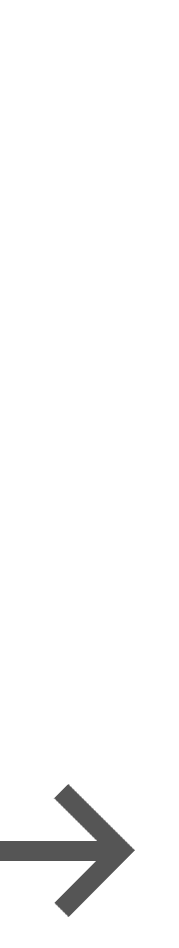 Working in pairs or small groups, explore what you think makes a fair and equal society. Write your ideas down on large sheets of paper or use the Conversation Sheet. After5 minutes, stop and read the ‘What is equality?’ section of the Info sheet. How does this compare to what you wrote before? Spend another 3-5 minutes adding down new thoughts. Each pair or small group feedback two main things that contribute to a fair and equal society.Know Your Rights 15 minsRead through the section about social rights from the Info Section. Discuss why social rights are important to you.Reality Check 15 minsCompare the vision for an equal and fair society with where you live. Do they look the same? If not, why? Does anything stop people in your area from feeling equal? Be as specific as you can here.Break 10 minsNow might be a good time to have a short break. This can help to keep minds fresh and ideas flowing! Get up and move around, make a cuppa, go outside… whatever will help to boost your energy.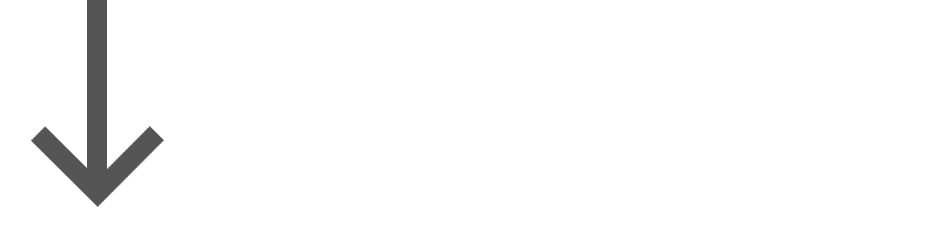 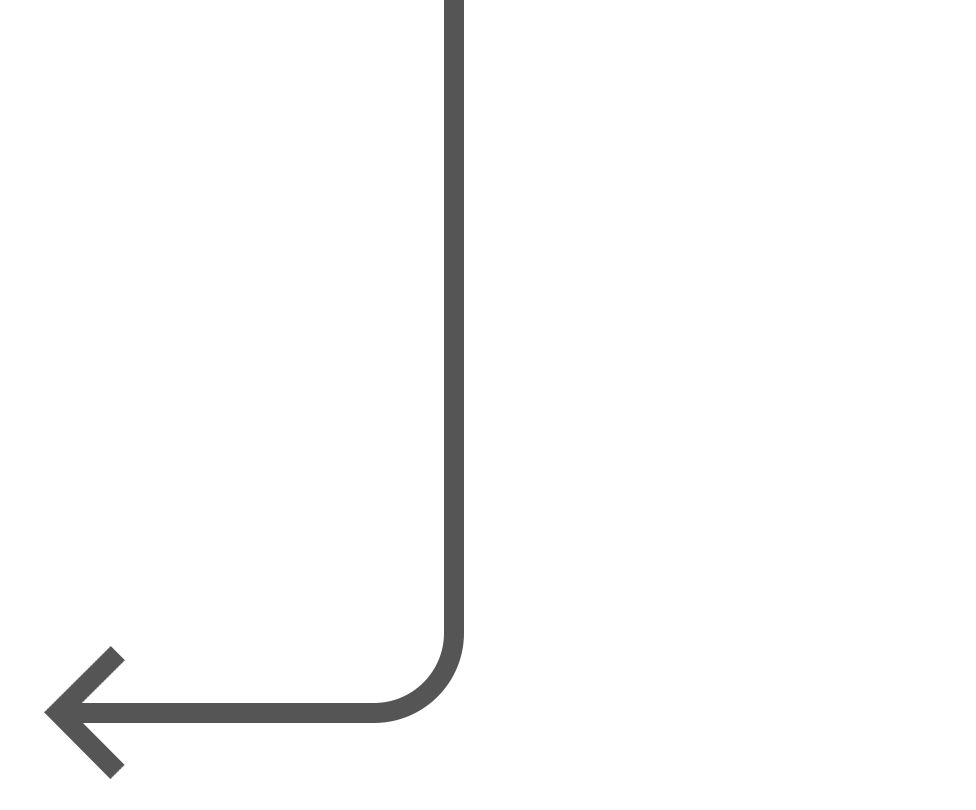 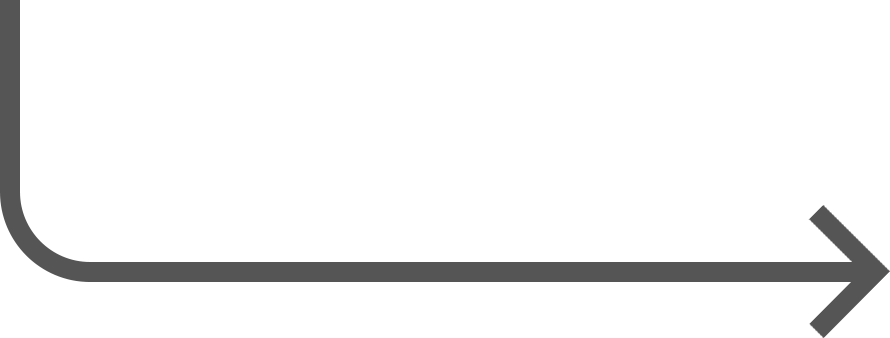 Talk.Act.Change.Important InfoThis information explains what human rights are and how they affect you. It can help get a conversation going when you don’t know how to start answering one of the questions in the ‘response sheet’.When people are treated equally they have access to the same opportunities, experiences and respect no matter whether they are a man or a woman, young or old, a refugee or not. The colour of someone’s skin, their sexuality or disability should not stop them from getting secure jobs, having a good education or being able to access benefits.Equality is also about material resources . The widening gap between the rich and the poor; a national minimum wage that doesn’t cover basic living costs; a tax system that rewards the rich; a benefits system that brings people into poverty. These are all equality issues.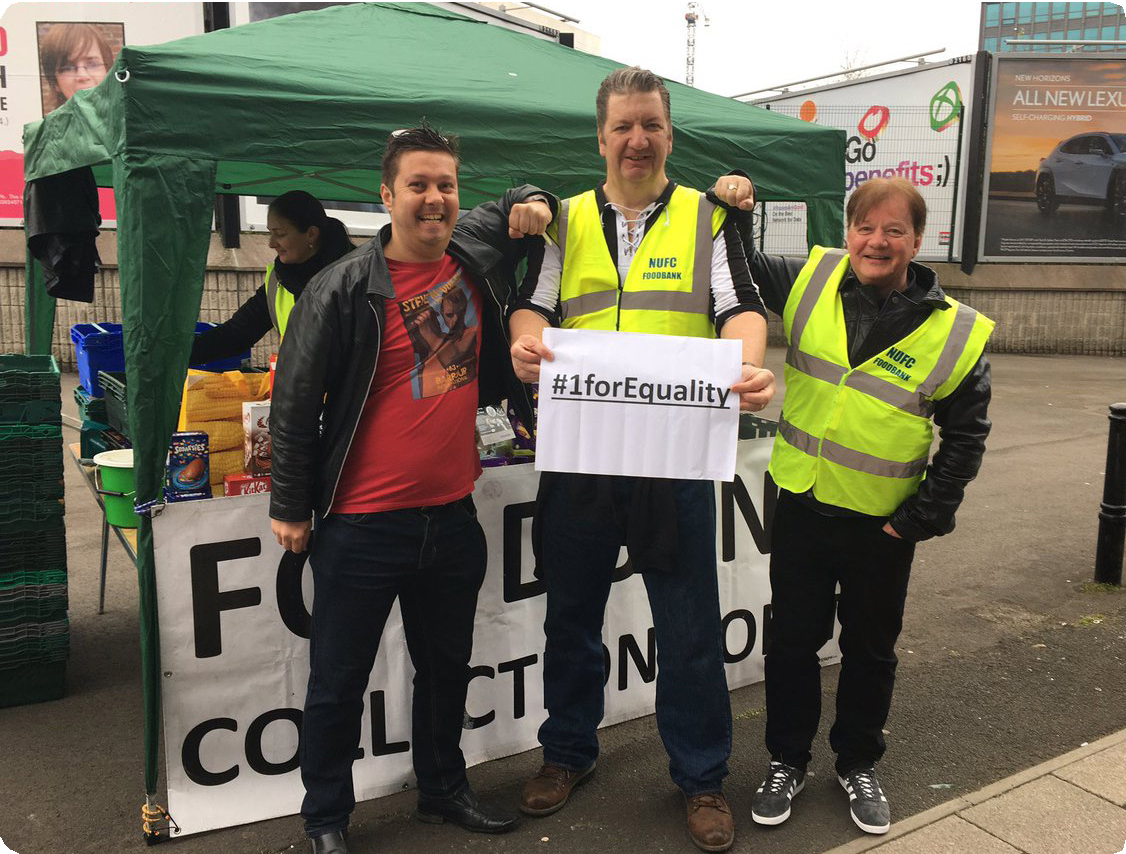 Human rights are the basic rights and freedoms that every person in the world has from birth to death, simply because they are a human being. Human rights are laid out in international law, the most well-known document being the Universal Declaration of Human Rights. This was written in 1948 and has 30 articles.Social Rights are the essential conditions needed to live a life of equality, dignity and freedom. They include the right to work and workers’ rights, social security and social protection, health, education, food, water, housing and an adequate standard of living. They are day-to-day rights that affect us from when we wake up in the morning to when (even where) we go to sleep at night.The UK has recognised the importance of human rights by signing up various international documents, including the International Covenant on Economic, Social and Cultural Rights (ICESCR). Among other things, this document says that governments have a responsibility to make sure that:Everyone has equal access to their rights regardless of their background, gender, nationality etc.They are always trying to improve policies relating to social rights.If the government takes a step backwards due to an economic crisis, for example, the measures must be temporary and reasonable, and disadvantaged groups must always be protected.Social rights are as important in international law as other human rights , like freedom of expression or the right to a fair trial.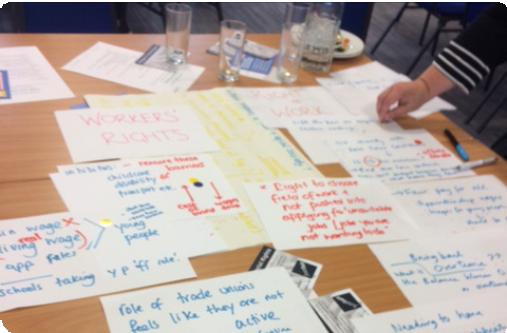 These rights are all linked. If one is affected, others will suffer too.socialrightsalliance.org.uk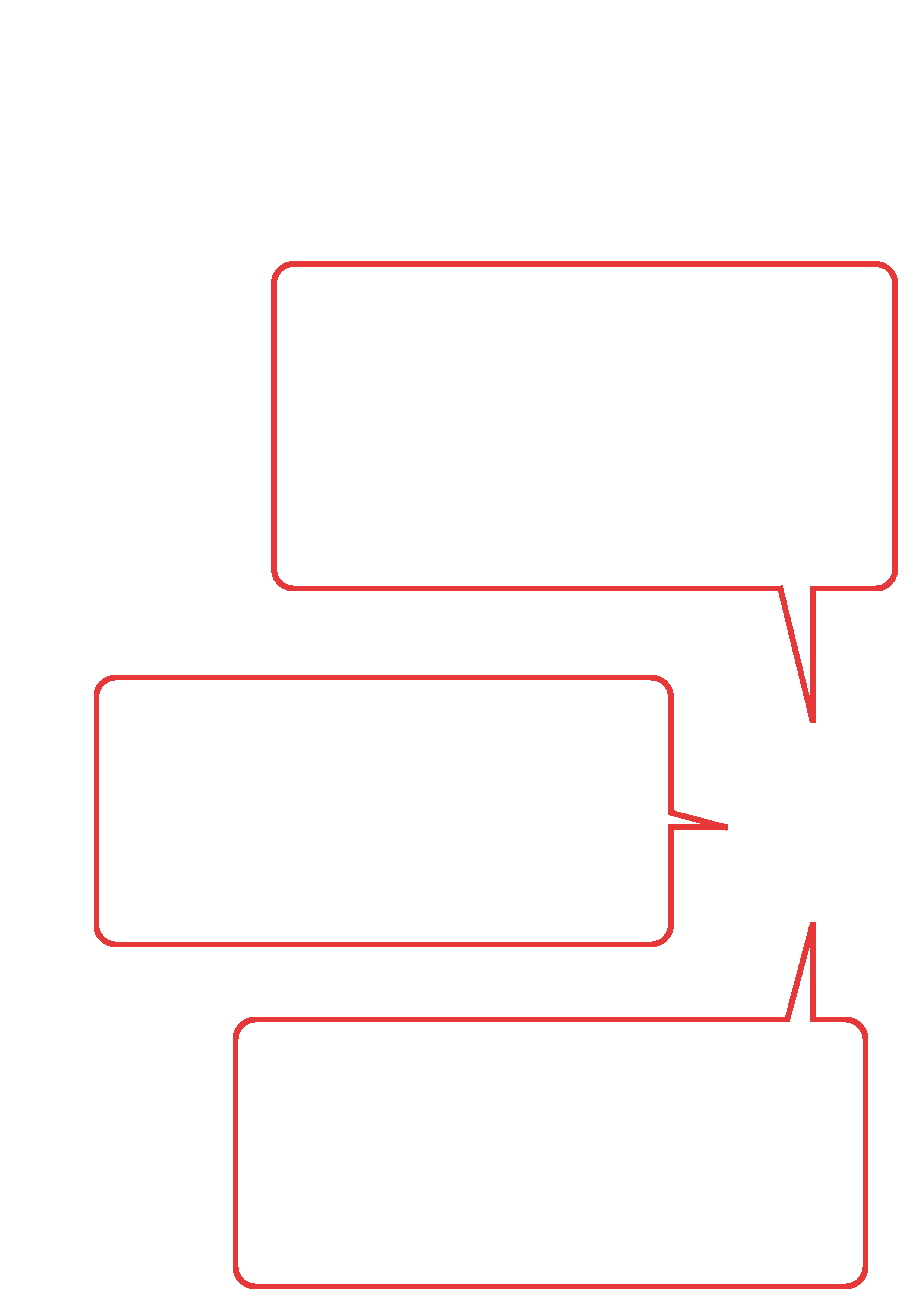 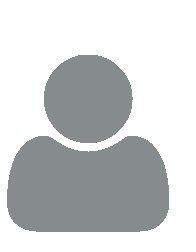 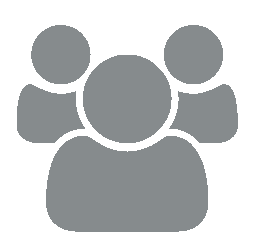 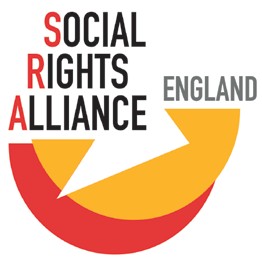 @SRA_England 	Talk.Act.Change.	Conversation ToolkitWhat makes an equal and fair society?Think of where you live. Does it look like this?Why are your social rights important to you?10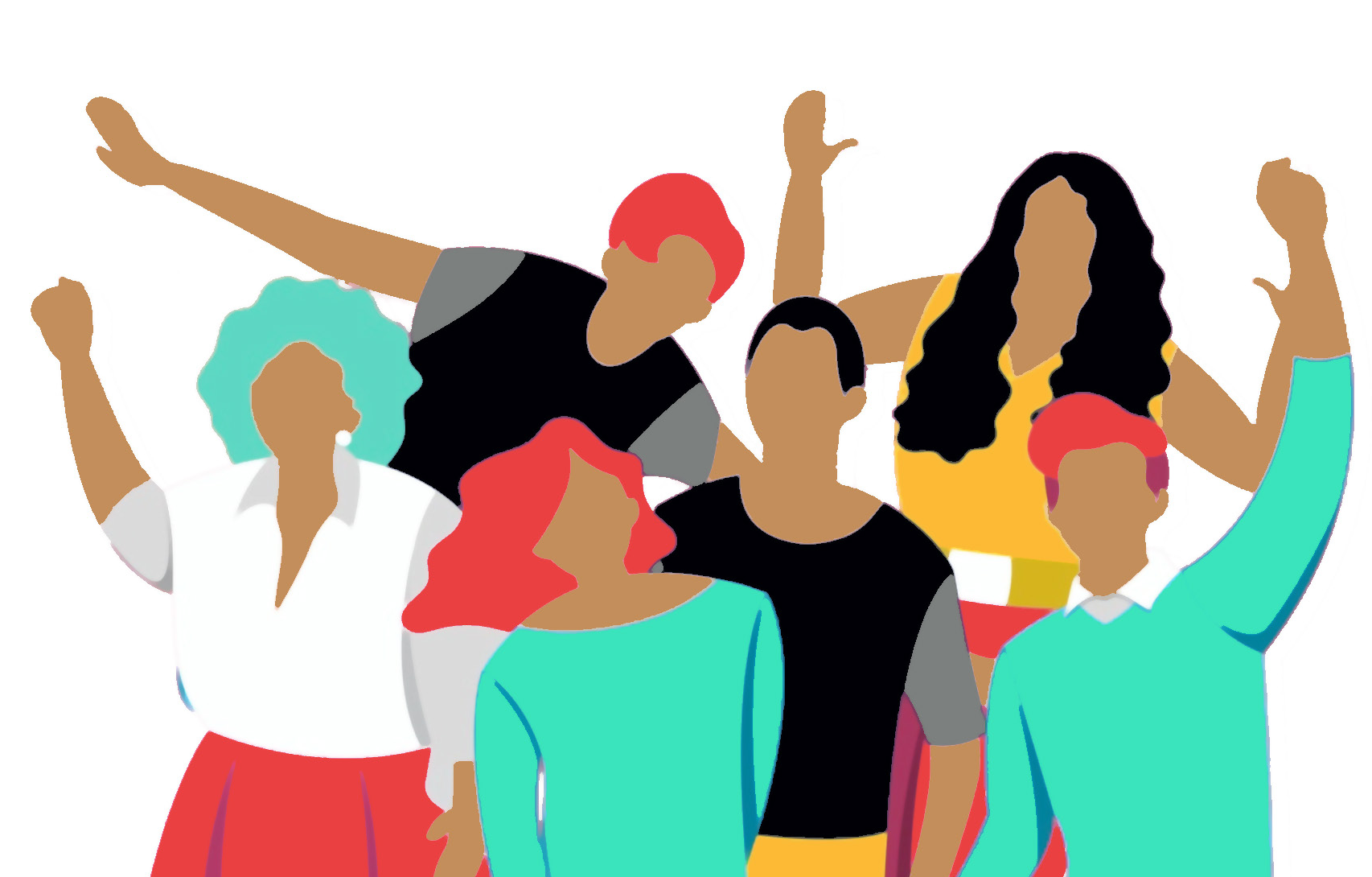 Get involved with Social Rights Alliance England:Everyone has the right to good education, adequate housing, public healthcare, equality, food, strong social security and a decent standard of living. This is what makes a free and fair society.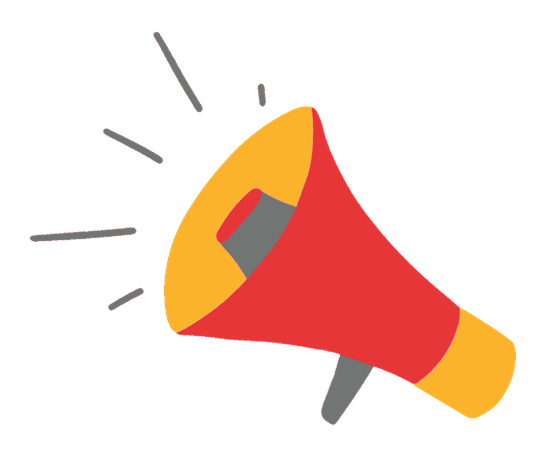 Social Rights Alliance England is working to improve access to these rights for all people. Anyone can get involved and every voice is valued.Visit our website: www.socialrightsalliance.org.ukOr get in touch with us by emailing: sra@justfair.org.uk